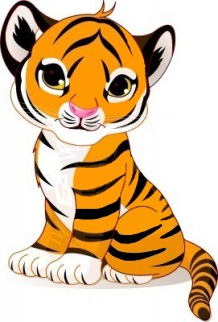 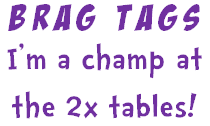 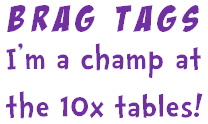 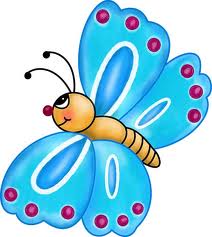 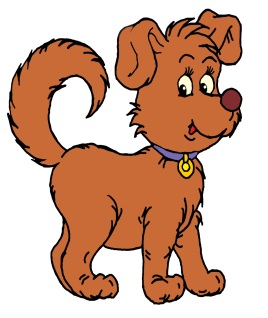 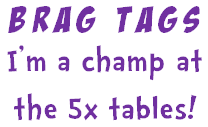 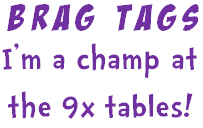 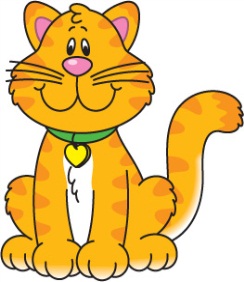 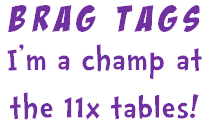 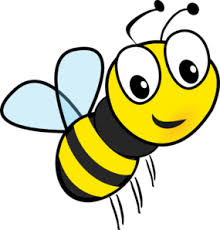 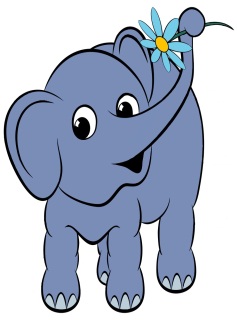 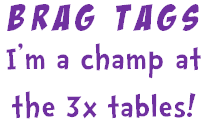 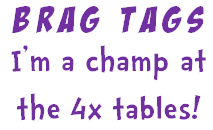 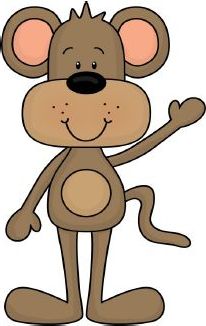 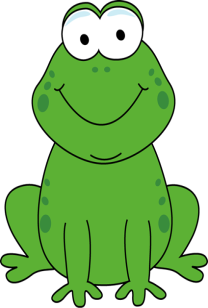 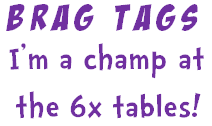 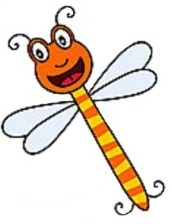 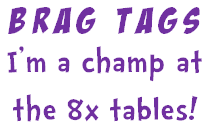 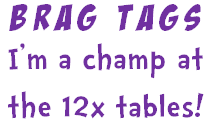 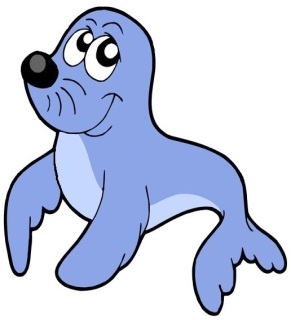 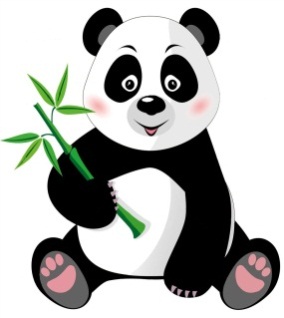 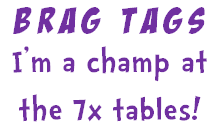 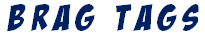 Name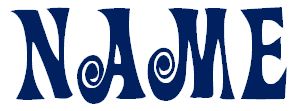 